ПЛАН И РАСПОРЕД ПРЕДАВАЊАП1, П2, ...., П15 – Предавање прво, Предавање друго, ..., Предавање петнаесто, Ч – Часова, ПЛАН И РАСПОРЕД ВЈЕЖБИВ1, В2, ...., В15 – Вјежба прва, Вјежба друга, ..., Вјежба петнаеста, ТВ – Теоријска вјежба, ПВ – Практична вјежба, Ч – Часова, УКЦ – Универзитетско клинички центарРАСПОРЕД ВЈЕЖБИОдговорни наставник:Проф. др Снежана Петровић Тепић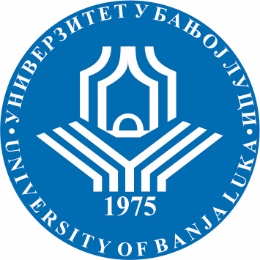 УНИВЕРЗИТЕТ У БАЊОЈ ЛУЦИМЕДИЦИНСКИ ФАКУЛТЕТКатедра за сестринство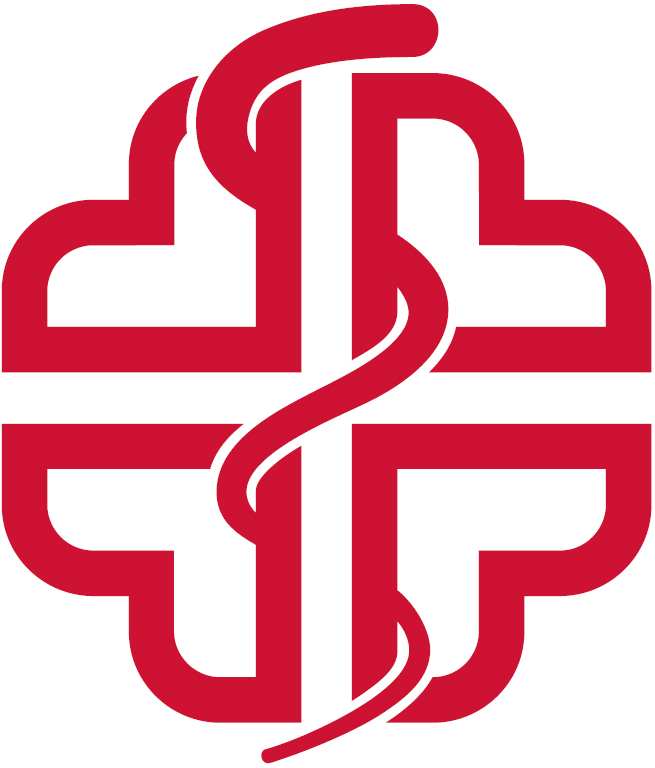 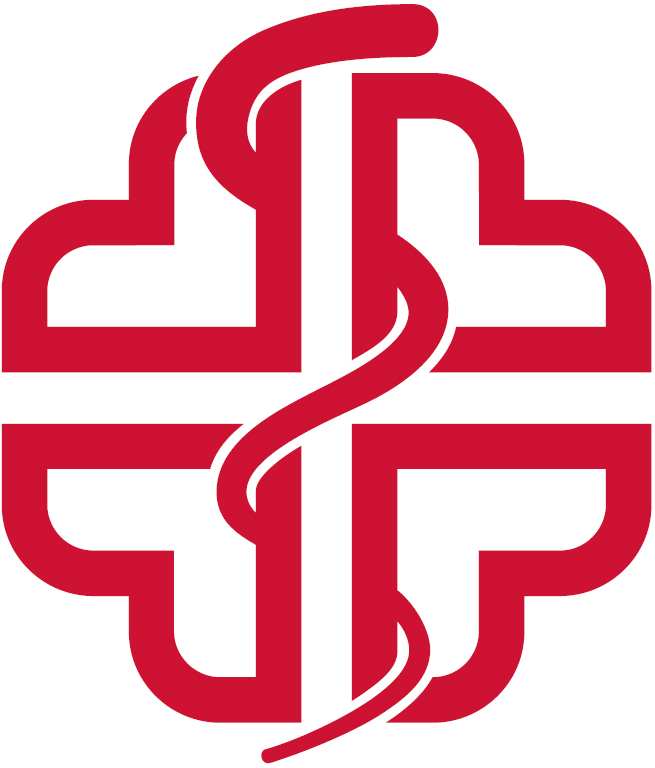 Школска годинаПредметШифра предметаСтудијски програмЦиклус студијаГодина студијаСеместарБрој студенатаБрој група за вјежбе2023/2024.Увод у здравствену његу- сестрински процеси и докумнтација- сестр. теорије и концепти и наука у сестринствуОС18УЗЊСестринствоПрвиПрваI192СедмицаПредавањеТематска јединицаДанДатумВријемеМјесто одржавањаЧНаставникIП1Основни појмови у медицини и здравственој њези.Сриједа04.10.2023.09:30 – 11:45АМФ Гинекологија 3Проф. др Снежана Петровић-ТепићIIП2Основни појмови у медицини и здравственој њези.Сриједа11.10.2023.09:30 – 11:45АМФ Гинекологија3Проф. др Снежана Петровић-ТепићIIIП3Дефиниција здравствене његе; Здравствена њега као наука и савремено сестринство.Сриједа18.10.2023.09:30 – 11:45АМФ Гинекологија3Проф. др Снежана Петровић-ТепићIVП4Документација здравствене његе.Сриједа25.10.2023.09:30 – 11:45АМФ Гинекологија3Проф. др Снежана Петровић-ТепићVП5Теоријски модели у сестринству.Сриједа01.11.2023.09:30 – 11:45АМФ Гинекологија3Проф. др Снежана Петровић-ТепићVIП6Принципи и методе здравствене његе.Сриједа08.11.2023.09:30 – 11:45АМФ Гинекологија3Проф. др Снежана Петровић-ТепићVIIП7Врсте здравствене његе.Сриједа15.11.2023.09:30 – 11:45АМФ Гинекологија3Проф. др Снежана Петровић-ТепићVIIIП8Процес здравствене његе:утврђивање потреба за његомСриједа22.11.2023.09:30 – 11:45АМФ Гинекологија3Проф. др Снежана Петровић-ТепићIXП9Сестринска дијагноза, планирање здравствене његе и реализација плана, евалуација здравствене његе. Сриједа29.11.2023.09:30 – 11:45АМФ Гинекологија3Проф. др Снежана Петровић-ТепићXП10Систем организације пружања здравстве његе и тимски рад.Сриједа06.12.2023.09:30 – 11:45АМФ Гинекологија3Проф. др Снежана Петровић-ТепићXIП11Основне процедуре у здравственој њезиСриједа13.12.2023.09:30 – 11:45АМФ Гинекологија3Проф. др Снежана Петровић-ТепићXIIП12Сестринске функције и компентенције.Сриједа20.12.2023.09:30 – 11:45АМФ Гинекологија3Проф.др Јелица Самарџић-ПредојевићXIIIП13Образовање и стручно усавршавање медицинских сестара-техничара.Сриједа27.12.2023. 09:30 – 11:45АМФ Гинекологија3Проф.др Јелица Самарџић-ПредојевићXIVП14Здравствена њега у прмиарној здравственој заштити.Сриједа03.01.2024.09:30 – 11:45АМФ ГинекологијаПроф. др Гордана Букара- РадујковићXVП15Здравствена њега у ванредним условима.Сриједа10.01.2024.09:30 – 11:45АМФ Гинекологија3Проф. др Гордана Букара- РадујковићСедмицаВјежбаТип вјежбеТематска јединицаIТВПВМјерење виталних функцијаIIВ2ПВОсновне мјере одржавања животаIIIВ3ПВПланирање зд.његеIVВ4ПВЛијекови: врсте лијекова VВ5ПВУвјежбавање појединих сестринских интервенцијаVIВ6ПВОснови добре праксе и контроле инфекције VIIВ7ПВОсновни проблеми болесног човјекаVIIIВ8ПВПосматрање болесника, објективни знаци и симптоми болести      IXВ9ПВУзорковање биолошког материјала XВ10ПВПринципи исхране болесникаXIВ11ПВСкале за процјену бола; декубитус XIIВ12ПВУнутрашња организација болничке срединеXIIIВ13ПВAнализа радног процеса на болничком одјељењуXIVВ14ПВЗдравствена њега код појединих обољењаXVВ15ПВДокументација здравствене његе – презентација плана здравствене његеГрупаДанВријемеМјесто одржавањаЧВодитељпрваПонедељак8:00-12:30Кабинет клиничких вјештина6Др сци. Душка Јовић, виши асистент; Др сци. Дарија Кнежевић, виши асистентдругаПонедељак 12:30-17:00Кабинет клиничких вјештина6Др сци. Душка Јовић, виши асистент; Др сци. Дарија Кнежевић, виши асистент